									Name: _____________________________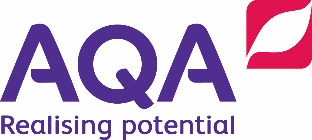 									Date: ______________________________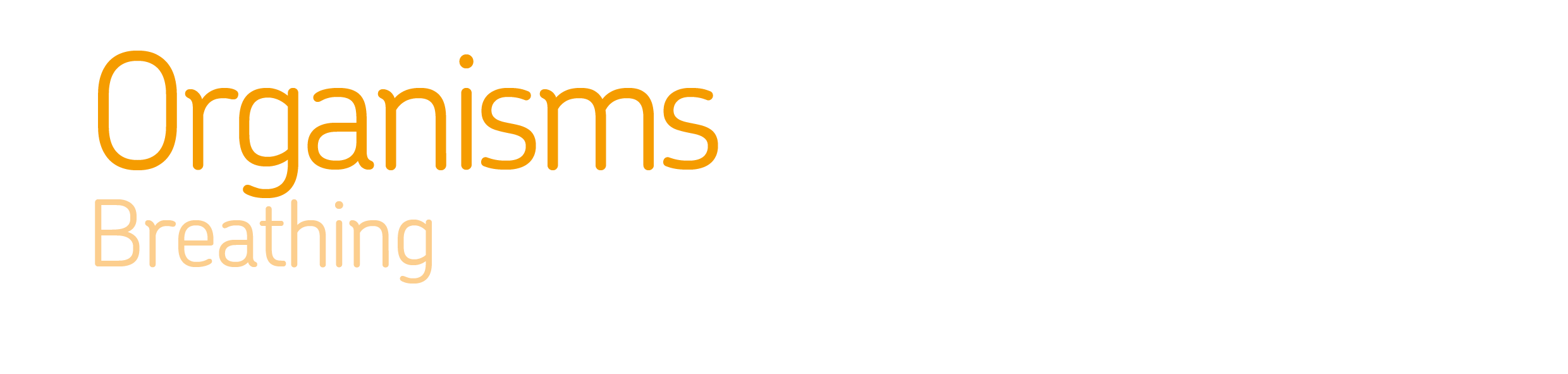     Investigate a claim linking height to lung volume.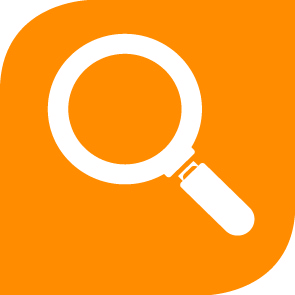 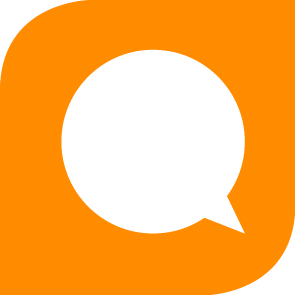 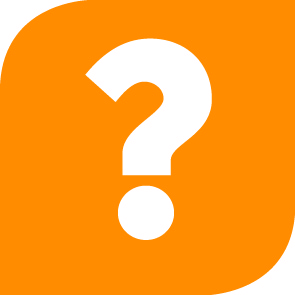 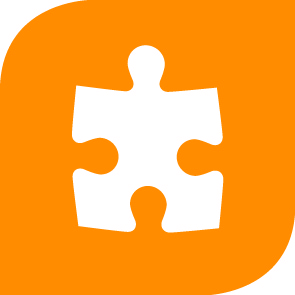 KnowKnowApplyApplyIdeasIdeasIn gas exchange, oxygen and carbon dioxide move between alveoli and the blood. Oxygen is transported to cells for aerobic respiration and carbon dioxide, a waste product of respiration, is removed from the body.Explain how exercise, smoking and asthma affect the gas exchange system.In gas exchange, oxygen and carbon dioxide move between alveoli and the blood. Oxygen is transported to cells for aerobic respiration and carbon dioxide, a waste product of respiration, is removed from the body.Explain how the parts of the gas exchange system are adapted to their function.Breathing occurs through the action of muscles in the ribcage and diaphragm. The amount of oxygen required by body cells determines the rate of breathing.Explain observations about changes to breathing rate and volume.Breathing occurs through the action of muscles in the ribcage and diaphragm. The amount of oxygen required by body cells determines the rate of breathing.Explain how changes in volume and pressure inside the chest move gases in and out of the lungs.Key wordsKey wordsBreathing: The movement of air in and out of the lungs.Trachea (windpipe): Carries air from the mouth and nose to the lungs.Bronchi: Two tubes which carry air to the lungs.Bronchioles: Small tubes in the lung.Alveoli: Small air sacs found at the end of each bronchiole.Ribs: Bones which surround the lungs to form the ribcage.Diaphragm: A sheet of muscle found underneath the lungs.Lung volume: Measure of the amount of air breathed in or out.ExtendEvaluate a possible treatment for a lung disease.Predict how a change in the gas exchange system could affect other processes in the body.Evaluate a model for showing the mechanism of breathing.Find out how recreation drugs might affect different body systems.